OWOSSO HIGH SCHOOL
BOYS VARSITY BASKETBALLOwosso High School Boys Varsity Basketball beat Fenton High School 54-47Tuesday, January 9, 2018
7:00 PM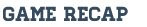 Carson Bornefeld had a career high 20 points to lead the Trojans to a FML victory tonight at Fenton High School. Jordan Klapko added 10 points and Andrew Dallas scored a career high also dropping in 10 points. 
The Trojans were down 41 - 34 with a little over five minutes left in the third quarter and went on a 17-0 run that lasted until the 1:28 mark of the fourth quarter to open a 51-41 lead. It was a great defensive effort that carried over to the offensive end and produced the victory. 
The Trojans are now 5 and 2 (5-1 in conference). The Trojans go to Kearsley for another FML contest on Friday.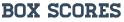 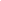 